          《在线课堂》学习单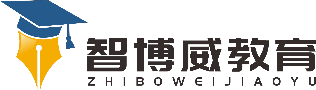 班级：                姓名：                 单元数学3年级上册第2单元《万以内的加法和减法（一）》课题两位数加两位数（口算）温故知新口算。65+12=    44+18=    46+17=    53+29=  72+19=    63+25=    47+38=    36+58=自主攀登35+34=（     ）方法一：把34分成30和4，先算35+30=（    ），再算65+4=（   ）。方法二：把35分成30和5，把34分成30和4，先算30+30=（   ），再算5+4=（   ），最后算60+9=（   ）。2、39+44=（      ）方法一：把44分成40和4，先算39+40=（    ），再算79+4=（   ）。方法二：把39分成30和9，把44分成40和4，先算30+40=（   ），再算9+4=（   ），最后算70+13=（   ）。稳中有升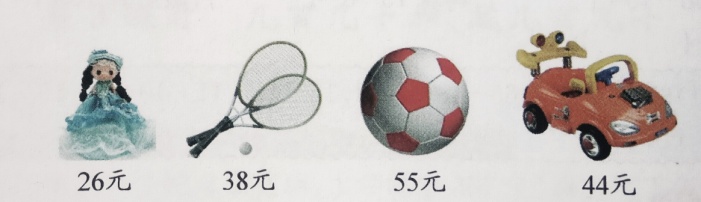 1.买洋娃娃和玩具车一共多少钱？2.买网球拍和足球一共多少钱？说句心里话